This homework sheet is due on test day BEFORE THE TEST BEGINS. If you were absent you are expected to have completed all missed homework assignments by test day.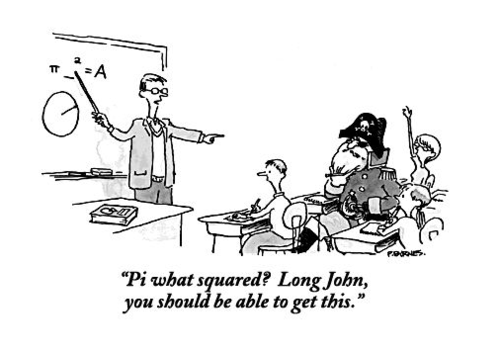 DateLesson & ActivitiesHomeworkCheckLate HWTues4/25Classifying Angles/ Properties of Parallel LinesWed4/26Properties of ParallelogramsThurs4/27QuizFri5/28ProofsMon5/1Review Review SheetTues5/2Test